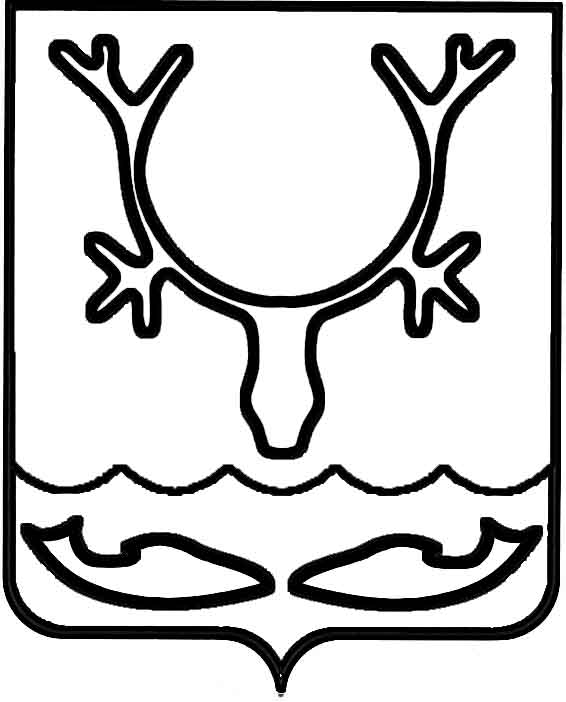 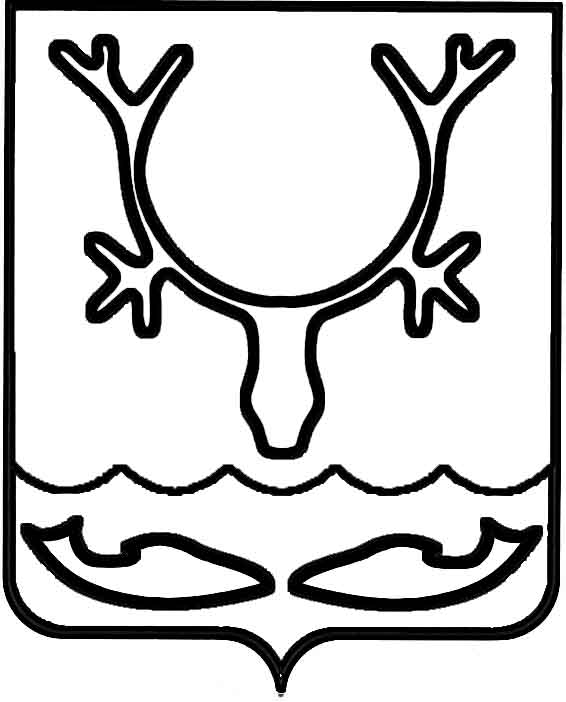 СОВЕТ городского округа "Город НАРЬЯН-МАР"50-я сессия IV созыва_____________________________________ РЕШЕНИЕО внесении изменений в Положение      "О бюджетном процессе в муниципальном образовании "Городской округ "Город Нарьян-Мар"В соответствии с Бюджетным кодексом Российской Федерации Совет городского округа "Город Нарьян-Мар" РЕШИЛ:1. Внести в Положение " О бюджетном процессе в муниципальном образовании "Городской округ "Город Нарьян-Мар", утвержденное решением Совета городского округа "Город Нарьян-Мар" от 28.03.2013 № 530-р (в редакции решения от 21.06.2017 № 393-р) следующие изменения: 1.1. В абзаце третьем и четвертом статьи 12 слово "полученными" заменить словом "привлеченными".1.2. Абзац пятый статьи 12 признать утратившим силу. 1.3. Абзац восьмой статьи 12 изложить в следующей редакции:"Остатки средств городского бюджета на начало текущего финансового года в объеме, не превышающем разницы между остатками, образовавшимися в связи с неполным использованием бюджетных ассигнований в ходе исполнения в отчетном финансовом году городского бюджета, и суммой увеличения бюджетных ассигнований, предусмотренных абзацем вторым части третьей статьи 96 Бюджетного кодекса, в случае если город Нарьян-Мар в отчетном финансовом году в соответствии с Бюджетным кодексом отнесен к группе заемщиков с высоким или средним уровнем долговой устойчивости, используются  путем внесения изменений в решение о городском бюджете. "1.4. Абзац девятый статьи 12 признать утратившим силу.2. Настоящее решение вступает в силу после его официального опубликования и распространяет свое действие на правоотношения, возникшие с 1 января 2023 года.г. Нарьян-Мар21 февраля 2023 года№ 422-рГлава городского округа"Город Нарьян-Мар"____________________О.О. БелакПредседатель Совета городского округа "Город Нарьян-Мар"______________________ Ю.И. Суський